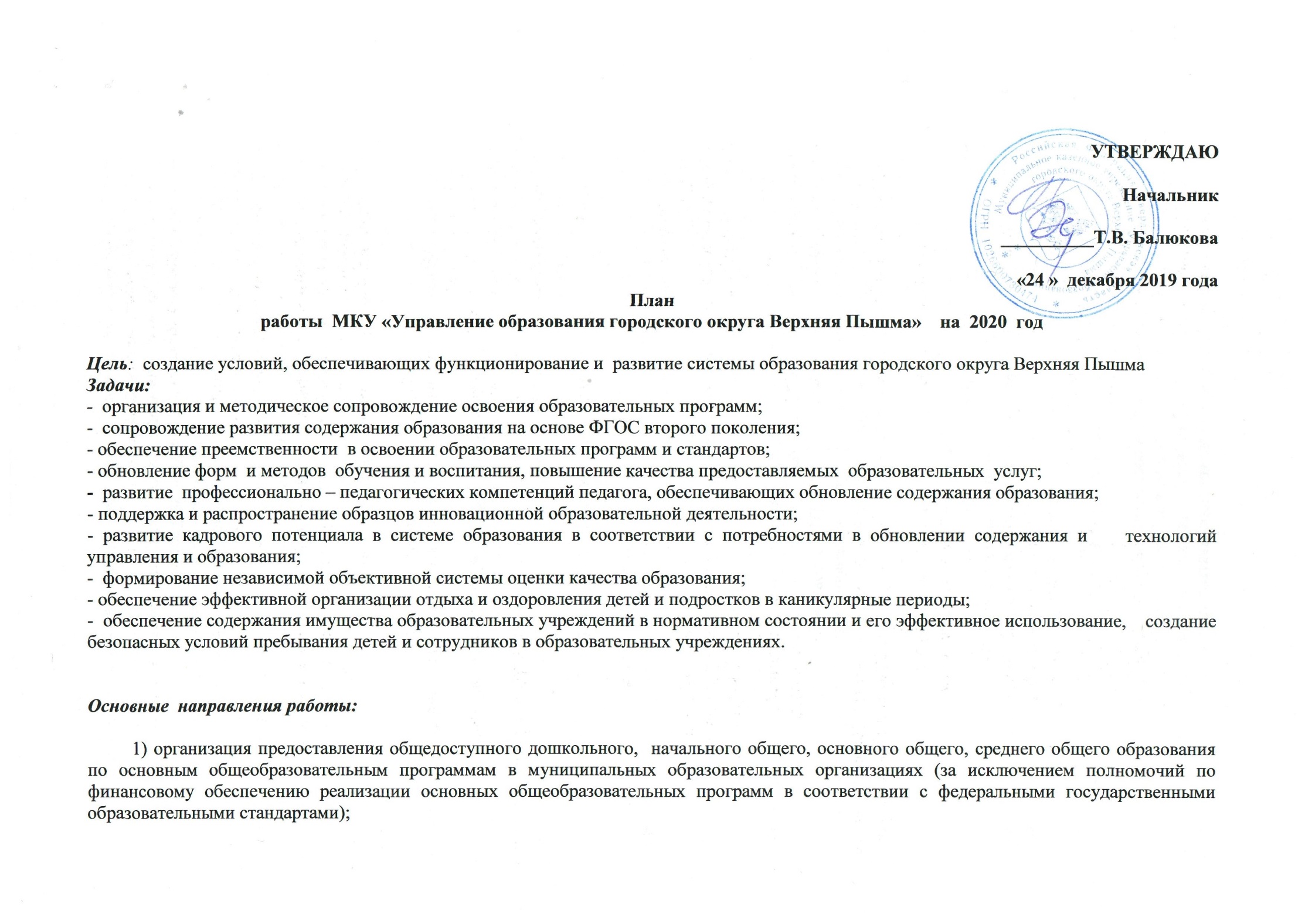 2) организация предоставления дополнительного образования детей в муниципальных образовательных организациях (за исключением дополнительного образования детей, финансовое обеспечение которого осуществляется органами государственной власти субъекта Российской Федерации);3)  создание условий для осуществления присмотра и ухода за детьми, содержания детей в муниципальных образовательных организациях;4) обеспечение содержания зданий и сооружений муниципальных образовательных организаций, обустройство прилегающих к ним территорий;5) учет детей, подлежащих обучению по образовательным программам начального общего, основного общего и среднего общего образования, содействие Учредителю в закреплении муниципальных образовательных организаций за конкретными территориями городского округа;6) создание  условий  для интеллектуального развития воспитанников  и  обучающихся;7) организация отдыха, оздоровления и занятости детей и подростков.№п/пНаименование мероприятияСрокисполненияОтветственный за исполнение Планируемый  результатОтметка о выполнении1234561.  Нормативно-правовое обеспечение деятельности 1.  Нормативно-правовое обеспечение деятельности 1.  Нормативно-правовое обеспечение деятельности 1.  Нормативно-правовое обеспечение деятельности 1.  Нормативно-правовое обеспечение деятельности 1.  Нормативно-правовое обеспечение деятельности Подготовка Решения Думы об итогах оздоровительной кампании 2019 годаянварьведущий специалист по организации отдыха и оздоровления детейдостижение установленных показателей, завершение оздоровительной кампании 2019 г.Подготовка приказов МКУ «УО ГО Верхняя Пышма» о создании жюри и  проведении муниципальных конкурсов по плану мероприятий для обучающихся образовательных учреждений подведомственных МКУ «УО ГО Верхняя Пышма» на 2019-2020 учебный год (Приказ  МКУ «УО ГО Верхняя Пышма» от 20.09.2019г. №182 «О проведении мероприятий для обучающихся образовательных учреждений подведомственных МКУ «УО ГО Верхняя Пышма» на 2019-2020 учебный год»)январь -март ведущий специалист по внеурочной деятельности обучающихсявыполнение приказов МКУ «УО ГО Верхняя Пышма» о создании жюри и  проведении муниципальных конкурсов по плану мероприятий для обучающихся образовательных учреждений подведомственных МКУ «УО ГО Верхняя Пышма» на 2019-2020 учебный годПодготовка постановления администрации и Решения Думы городского округа Верхняя Пышма в рамках проведения оздоровительной кампании 2020 г.мартведущий специалист по организации отдыха и оздоровления детейсоздание нормативной базы для проведения оздоровительной кампании Подготовка пакета приказов по организации работы лагерей дневного пребывания, МАУ «ЗОЛ «Медная горка»мартведущий специалист по организации отдыха и оздоровления детейсоздание нормативной базы для проведения оздоровительной кампании 2020 г.Заключение Соглашения о предоставлении субсидии из областного бюджета на организацию оздоровительной кампании 2020 г.мартведущий специалист по организации отдыха и оздоровления детейобеспечение финансирования оздоровительной кампании 2020 г. из средств областного бюджетаРазработка  Решения Думы о подготовке образовательных учреждений городского округа Верхняя Пышма к началу 2020-2021  учебного годамартглавный специалист по эксплуатации зданий, сооружений, автотранспортасоздание нормативной базы для подготовки образовательных учреждений к НУГ 2020-2021 годаРазработка постановления администрации об организации подготовки образовательных учреждений к новому 2020-2021 учебному годуапрельглавный специалист по эксплуатации зданий, сооружений, автотранспортасоздание нормативной базы для подготовки образовательных учреждений к НУГ 2020-2021 годаПодготовка материалов на областной конкурс «Воспитатель года – 2020»до 01.05.2020г.главный специалист по дошкольному образованию,руководители ДОУпакет документовПодготовка Постановления Главы городского округа Верхняя Пышма  о награждении обучающихся муниципальных общеобразовательных учреждений стипендиями Главы городского округа Верхняя Пышма «За особые успехи  в учении» по итогам 2019-2020 учебного годаиюньначальник отдела (АДС)поддержка талантливой молодёжиРазработка Дорожной карты подготовки и проведения государственной итоговой аттестации в городском округе Верхняя Пышма  в 2020-2021 учебном годусентябрь - октябрьначальник отдела (АДС)утверждение и дальнейшая реализация Дорожной карты подготовки и проведения государственной итоговой аттестации в городском округе Верхняя Пышма  в 2020-2021 учебном годуУточнение объемных показателей по ДОУ, тарификация. Уточнение контингента и списков детей на новый учебный год, кадровый состав.сентябрь - октябрьначальник отдела дошкольного образования, главный специалист  по мониторингу деятельности  ДОУ приказы, обобщенный материалПодготовка приказа об утверждении графика мероприятий по оценке качества подготовки обучающихся и реализации образовательных программ на территории ГО Верхняя Пышмадекабрьначальник отдела (АДС)утверждение и дальнейшая реализация графика мероприятий по оценке качества подготовки обучающихся и реализации образовательных программ на территории ГО Верхняя ПышмаКорректировка нормативной базы по работе ПМПК по мере необходимости главный специалист по сопровождению инклюзивного образованияв соответствии действующим законодательством Оформление наградных материаловв течение годаглавный специалист по кадровой работе и аттестации педагогических и руководящих работниковматериалы, характеристики, приказы, протоколыПодготовка приказов по проведению государственной итоговой аттестации, по проведению диагностических контрольных работ, репетиционных тестирований, Всероссийских проверочных работв течение годаначальник отдела (АДС)создание нормативной базы для проведения оценочных и аттестационных процедурПодготовка приказов по проведению всероссийской олимпиады школьников, научно-практической конференции старшеклассников, муниципальных олимпиад и защиты исследовательских проектов  обучающихся начальной школы  в течение годаначальник отдела (АДС)создание нормативной базы для проведения всероссийской олимпиады школьников, научно-практической конференции старшеклассников, муниципальных олимпиад и защиты исследовательских проектов  обучающихся начальной школы Разработка положений конкурсов, информационно-пропагандистских акций, буклетов, листовокв течение года по необходимостиглавный  специалист по охране прав обучающихся и профилактике асоциального поведенияактивное участие педагогов, и обучающихся в мероприятиях Разработка буклетов, листовок профилактического содержанияв течение года по необходимостиглавный  специалист по охране прав обучающихся и профилактике асоциального поведенияинформирование участников образовательных отношений по вопросам профилактики употребления психоактивных веществ, профилактики правонарушений, путях передачи инфекционных заболеваний и др.Подготовка проектов документов (решений, приказов, распоряжений, постановлений и т.д.) в соответствии со сферой компетенции специалиста по необходимостиглавный  специалист по охране прав обучающихся и профилактике асоциального поведенияпринятие управленческих решенийВнесение предложений в план работы ТКДНиЗП, в план проведения операции «Подросток», в программы месячников “Мы выбираем жизнь”, план работы антинаркотической комиссии, в проект плана межведомственной комиссии по профилактике правонарушений  и др.по запросу, по необходимостиглавный  специалист по охране прав обучающихся и профилактике асоциального поведенияуправленческие документы, составленные специалистом Помощь в оформлении наградных материаловв течение годаглавный специалист по мониторингу деятельности  ДОУматериалы, характеристики, приказПодготовка расчетов по содержанию детей в ДОУпо мере необходимостиначальник отдела дошкольного образования, главный бухгалтеррасчеты, постановление главыОрганизация компенсационных выплат по оплате за содержание детей в ДОУв течение годаначальник отдела дошкольного образования,ведущий бухгалтерподготовка информации для социальной защитыПрием граждан по устройству детей в ДОУВедение электронной очереди.Зачисление с помощью системы «электронная очередь»в течение годаначальник отдела дошкольного образования, главный специалист по мониторингу деятельности  ДОУсписок детей на устройство детей в ДОУ, приказы об утверждении комиссии по комплектованию, об утверж-дении решения комиссии, протокол зачисления в электронном видеРабота с письмами, жалобами и обращениями граждан, подготовка ответовв течение года, по мере поступления в ОДОначальник отдела дошкольного образованияответыПодготовка отчета в Управление по надзору и контролю Свердловской области по итогам проверок:Список учреждений по графику Управления по надзору и контролюпо графику Управления по надзору и контролюглавный специалист по дошкольному образованию, руководители ДОУпакет документовПодготовка документов для переоформления лицензии в связи с лицензированием дополнительных общеразвивающих программ ДОУпо факту внесения измененийглавный специалист по дошкольному образованию, руководители ДОУполучение приложения к лицензииПроверка Управления контроля и надзорапо графику Управления по надзору и контролю Свердловской областиглавный специалист по дошкольному образованию, руководители ДОУактПроверка Роспотребнадзорапо графику РПНглавный специалист по дошкольному образованию, руководители ДОУпредписаниеПроверка Госпожарнадзорапо графику ГПНглавный специалист по дошкольному образованию, руководители ДОУпредписание Разработка Положений и проведение муниципальных конкурсов педагогического мастерствав течение годаглавный специалист по дошкольному образованию, руководители ДОУпротоколы конкурсов Разработка приказов по организации конкурсов профессионального мастерства, педагогических чтенийпо необходимостиначальник отдела общего и дополнительного образованиясвоевременное наличие ПоложенийПодготовка проектов Постановлений администрациипо необходимостиначальник отдела общего и дополнительного образованияПодготовка и корректировка части проектов технического задания на реконструкцию ОУпо необходимостиначальник отдела общего и дополнительного образованияпродвижение реконструкции образовательных учрежденийПодготовка проектов документов (решений, приказов, распоряженийи т.д.) в соответствии со сферойкомпетенции специалиста в течение годаначальник отдела общего и дополнительного образованияпринятие управленческих решений2. Содействие процедурам контроля, лицензирования и аккредитации образовательных учреждений, мониторинг выполнения муниципальных заданий2. Содействие процедурам контроля, лицензирования и аккредитации образовательных учреждений, мониторинг выполнения муниципальных заданий2. Содействие процедурам контроля, лицензирования и аккредитации образовательных учреждений, мониторинг выполнения муниципальных заданий2. Содействие процедурам контроля, лицензирования и аккредитации образовательных учреждений, мониторинг выполнения муниципальных заданий2. Содействие процедурам контроля, лицензирования и аккредитации образовательных учреждений, мониторинг выполнения муниципальных заданий2. Содействие процедурам контроля, лицензирования и аккредитации образовательных учреждений, мониторинг выполнения муниципальных заданийФормирование муниципальных заданий на 2020 год учреждений, подчиненных МКУ «УО ГО Верхняя Пышма»январьведущий специалист по лицензированию, аккредитации  и мониторингу реализации муниципальных заданийсогласование и утверждениеСодействие в процедуре получения  лицензии на деятельность по дополнительным общеобразовательным программам МАУ «ЗОЛ «Медная горка»январьведущий специалист по организации отдыха и оздоровления детей, руководитель МАУ «ЗОЛ «Медная горка»получение лицензии Выходы в ДОУ по подготовке документов к проверке управления по контролю и надзору СО (МАДОУ детский сад № 4,29,34,48)январь-апрельглавный специалист по дошкольному образованию, руководитель ДОУполный пакет документов от ДОУ для  проверкиОрганизация проведения методических дней в образовательных учрежденияхянварь,февраль,май,июньведущий специалист по лицензированию, аккредитации  и мониторингу реализации муниципальных заданийвыход в образовательные учреждения; оказание методической помощи в подготовке к проверкам МинистерстваОрганизация годового отчета об исполнении муниципального задания подведомственными учреждениямифевральведущий специалист по лицензированию, аккредитации  и мониторингу реализации муниципальных заданийформирование сводного годового отчета;предоставление отчета и аналитической справки в отдел по социальной политикеКонтроль «Сохранность контингента обучающихся  в процессе предоставления муниципальных услуг по программам дополнительного образования в рамках муниципального задания»февральведущий специалист по лицензированию, аккредитации  и мониторингу реализации муниципальных заданийинформационная справкаОрганизация подготовки к лицензированию дополнительных образовательных программ в МАУ «ЗОЛ «Медная горка»мартведущий специалист по лицензированию, аккредитации  и мониторингу реализации муниципальных заданий, ведущий специалист по организации отдыха и оздоровления детей, руководитель МАУ «ЗОЛ «Медная горка»образовательная программа;формирование пакета документов; предоставление заявления и документов через систему АКНДПП (дистанционная подача документов)Оценка качества муниципальных услуг, предоставляемых в рамках муниципального задания на 2020 год апрель, июль, октябрьведущий специалист по лицензированию, аккредитации  и мониторингу реализации муниципальных заданийсправка по результатам оценки;формирование рекомендацийМежведомственное взаимодействие с Министерством образования по вопросам лицензирования, контроля и надзораапрельведущий специалист по лицензированию, аккредитации  и мониторингу реализации муниципальных заданийполучение лицензии на право ведения образовательной деятельности МАУ «ЗОЛ «Медная горка»;совещания по плану МинистерстваОрганизация отчетности по форме ОО-1  2019-2020 учебный годоктябрьведущий специалист по лицензированию, аккредитации  и мониторингу реализации муниципальных заданийформирование сводного отчета ОО-1  2019-2020 учебный годОценка организации предоставления муниципальных услуг по программам дополнительного образования соответствии с                                       муниципальным заданием на 2020 годоктябрьведущий специалист по лицензированию, аккредитации  и мониторингу реализации муниципальных заданийсправка по результатам оценки;формирование рекомендацийУчастие в методических днях (выход в ОУ для подготовки к проверкам и контролям) по отдельному графику главный специалист по сопровождению инклюзивного образованиясокращение замечаний надзорных органов  Осуществление контроля за выполнением муниципального задания подведомственными учреждениями ежеквартальноведущий специалист по лицензированию, аккредитации  и мониторингу реализации муниципальных заданийсправка по результатам квартальных отчетовОрганизация квартальной отчетности подведомственными учреждениями. Сбор информации о текущем  выполнении муниципального заданияежеквартальноведущий специалист по лицензированию, аккредитации  и мониторингу реализации муниципальных заданийформирование сводного отчета;предоставление сводного отчета в отдел социальной политикиКонтроль за своевременным внесением изменений в муниципальное заданиеежеквартальноведущий специалист по лицензированию, аккредитации  и мониторингу реализации муниципальных заданийпредоставление изменений и сопроводительной записки в комитет по социальной политикеРазработка программ контроляежеквартальноведущий специалист по лицензированию, аккредитации  и мониторингу реализации муниципальных заданийпрограмма контроля Лицензирование образовательных организаций по программам: дополнительные дошкольные общеобразовательные программы – дополнительные общеразвивающие программы (МАДОУ детский сад № 11, 26, 23)в течение годаглавный специалист по дошкольному образованию, руководители ДОУполучение лицензииМониторинг результатов оценочных процедур (государственной итоговой аттестации, Всероссийских проверочных работ, Национального исследования качества образования, всероссийской олимпиады школьников)в течение годаначальник отдела (АДС), ведущий специалист по оценке качества образованияопределение  уровня качества образования по результатам оценочных процедур  в общеобразовательных учрежденияхПроведение индивидуальных консультаций по подготовке документов для плановых проверок Управлением по надзору и контролю Министерства общего и профессионального образования Свердловской области МАДОУв течение года главный специалист по дошкольному образованию, руководители МАДОУуспешное прохождение проверки Информационно-методические дни в    образовательных учреждениях в связи с  проверками Управления по контролю и надзору Свердловской областипо отдельному графикуведущий специалист по лицензированию, аккредитации  и мониторингу реализации муниципальных заданий , начальник отдела общего и дополнительного образования совместно с ведущими специалистами  сокращение замечаний и предписаний со стороны надзорных органов3. Методическая работа, повышение квалификацииработников МКУ «Управление образования городского округа Верхняя Пышма» и подведомственных учреждений3. Методическая работа, повышение квалификацииработников МКУ «Управление образования городского округа Верхняя Пышма» и подведомственных учреждений3. Методическая работа, повышение квалификацииработников МКУ «Управление образования городского округа Верхняя Пышма» и подведомственных учреждений3. Методическая работа, повышение квалификацииработников МКУ «Управление образования городского округа Верхняя Пышма» и подведомственных учреждений3. Методическая работа, повышение квалификацииработников МКУ «Управление образования городского округа Верхняя Пышма» и подведомственных учреждений3. Методическая работа, повышение квалификацииработников МКУ «Управление образования городского округа Верхняя Пышма» и подведомственных учрежденийКруглый стол «Проблемы психологической готовности ребенка к школьному обучению в условиях ДОУ и школы»январьглавный специалист по дошкольному образованиюобобщение опыта работы заместителей заведующих по воспитательно – образовательной работе ДОУСовещание библиотекарей школ январь август главный специалист по сопровождению инклюзивного образования активизировать деятельность с библиотечными фондами образовательных учрежденийСовещания с ответственными в ОУ за аттестацию педагогических работников по информированию о действующем в 2020 году нормативно-правовом обеспечении процедуры аттестацииянварь, сентябрьглавный специалист по кадровой работе и аттестации педагогических и руководящих работниковзнание ответственными за аттестацию нормативно-правового обеспечения аттестации педагогических работников Совещание с ответственными в ОУ за информационный обмен по информированию о действующем в 2020 году нормативно-правовом обеспечении процедуры аттестации и ведении комплексной автоматизированной системы КАИС «ИРО», модуль «Аттестация»январь, сентябрьглавный специалист по кадровой работе и аттестации педагогических и руководящих работниковзнание ответственными за информационный обмен в ОУ требований к ведению системы КАИС «ИРО», модуль «Аттестация», качественное ведение системыСовещание библиотекарей школ январь август главный специалист по сопровождению инклюзивного образования активизировать деятельность с библиотечными фондами образовательных учрежденийКонкурс «Грани талантов»февраль –март председатель горкома профсоюза работников образования и наукиподдержка талантливых педагоговОрганизация работы предметно-методической комиссии из числа педагогов образовательных учреждений по  разработке заданий для  школьного этапа всероссийской олимпиады школьников,  муниципальных олимпиад обучающихся начальной школыфевраль, март, сентябрьначальник отдела (АДС)формирование банка заданий для проведения олимпиадОрганизация и проведение муниципальных конкурсов педагогического мастерства: «Лучшая организация школьной методической работы»мартначальник отдела общего и дополнительного образования повышение внимания к важности методической работы, наставничества; выявление ярких эффективных практикОрганизация и проведение педагогических чтениймартначальник отдела общего и дополнительного образованияпредоставлены лучшие педагогические практики сообществу педагоговКруглый стол «Система оценки качества образовательной работы и индивидуального развития детей дошкольного возраста»мартглавный специалист по дошкольному образованиюобобщение опыта работы заместителей заведующих по воспитательно – образовательной работе ДОУФестиваль спорта и здоровьямартпредседатель горкома профсоюза работников образования и наукиподдержка талантливых педагоговПроведение фестиваля педагогических идей среди воспитателей и специалистов ДОУапрельглавный специалист по дошкольному образованиюсоздание банка педагогического опыта по внедрению ФГОС ДО Консультации по разработке и утверждению программы развития ДОУ, учебного плана, календарного учебного графика, локальных актовапрель-августглавный специалист по дошкольному образованиюнормативная база в ДОУ в соответствии с 273-ФЗМузыкальная композиция для ветеранов«День Победы»майглавный специалист по дошкольному образованию, руководители ДОУпропаганда семейных, исторических ценностей среди обучающихсяКонсультации по разработке АОП ДО для детей с тяжелыми нарушениями речи в соответствии с примерной основной программой дошкольного образованиямай-августглавный специалист отдела дошкольного образованиявыполнение требований, предъявляемых к АОП ДО«Гордимся победой!» (конкурс для воспитателей ЛОЛ)июнь-июль  начальник отдела общего и дополнительного образованияопределить лучшее мероприятие для детей в ЛОЛ при школеМуниципальный конкурс «Лучшая территория ДОУ»августглавный специалист по дошкольному образованию, руководители ДОУвыявление инновационного опытаПедагогическая конференцияавгустзаместитель, начальники отделов, главный специалист по кадровой работе и аттестации педагогических и руководящих работниковинформация для координации и планирования деятельности образовательных учреждений в новом 2020 – 2021 учебном годуКонкурс « Безопасное детство» (для учителей ОБЖ, физической культуры, классных руководителей)август-сентябрьначальник отдела общего и дополнительного образованиявнимание к обеспечению безопасности со стороны всего педагогического сообществаТоржественное заседание «День дошкольного работника»сентябрьначальник отдела дошкольного образованияорганизация праздничных мероприятий для педагогов и чествование ветеранов педагогического трудаОрганизация деятельности комиссий при проведении всестороннего анализа профессиональной деятельности педагогических работников, аттестующихся в целях установления первой, высшей квалификационных категорийсентябрь-майглавный специалист по кадровой работе и аттестации педагогических и руководящих работниковпроведение процедуры аттестации педагогических работников в соответствии с действующим Порядком аттестацииСеминар – практикум «Методические рекомендации для проведения спартакиады дошкольников»сентябрьглавный специалист по дошкольному образованиюсовершенствование методических навыковПодготовка и представление в Министерство образования и молодежной политики Свердловской области документов на молодых специалистов для получения единовременного пособия на обзаведение хозяйствомсентябрь-октябрьглавный специалист по кадровой работе и аттестации педагогических и руководящих работниковполучение пособия молодыми специалистамиТоржественное заседание, посвященное Дню учителя и Дню дошкольного работникаоктябрьзаместитель, начальники отделов, главный специалист по кадровой работе и аттестации педагогических и руководящих работниковстимулирование работников, подведомственных учрежденийКонкурс педагогического мастерства «Лучший педагог- психолог детского сада»октябрьглавный специалист по дошкольному образованиюобобщение педагогического опыта;протоколы конкурсных комиссийКруглый стол «Методическое сопровождение развития творческой инициативы, повышения профессионального мастерства педагогических работников системы дошкольного образования»октябрьглавный специалист по дошкольному образованию,руководители МАДОУсовершенствование методических навыковМуниципальный конкурс «Лучший детский сад»октябрьглавный специалист по дошкольному образованию, руководители ДОУВыявление инновационного опытаКонкурс педагогического мастерства «Развитие познавательного интереса к предметному миру через проектную деятельность старших дошкольников»октябрьглавный специалист по дошкольному образованиюобобщение педагогического опыта;протоколы конкурсных комиссийКонкурс «Молодой педагог -2020»ноябрьпредседатель горкома профсоюза работников образования и наукивыявление и обобщение и  педагогического опытаКонкурс «Лидер образования» (директора, заместители директоров)ноябрьначальник отдела общего и дополнительного образованиявнимание к эффективному менеджментуСбор и обработка информации для проведения аттестации (сведения о числе педагогических и руководящих работников)декабрьглавный специалист по кадровой работе и аттестации педагогических и руководящих работниковплан –график Заключение соглашения о взаимодействии по сопровождению профессионального развития педагогических и руководящих работников с ГАОУ ДПО СО «ИРО» на 2021 годдекабрьглавный специалист по кадровой работе и аттестации педагогических и руководящих работниковплановое прохождение курсов повышения квалификации педагогическими и руководящими работниками ОУАнализ и коррекция деятельности  за прошедший периоддекабрьглавный специалист по мониторингу деятельности ДОУ,руководители МАДОУСведения о числе  педагогических  и  руководящих  работников.  Сбор и обработка информации по аттестациидекабрьглавный специалист по мониторингу деятельности ДОУ,руководители МАДОУПроведение совещаний с заместителями руководителей по учебно-воспитательной работе по вопросам организации и проведения государственной итоговой аттестации, всероссийской олимпиады школьников, работы с Региональной базой данных, диагностических контрольных работ, репетиционных тестирований, Всероссийских проверочных работ ежемесячноначальник отдела (АДС),главный специалист по технологическому обеспечению аттестации обучающихсяобеспечение соблюдения Порядка проведения государственной итоговой аттестации, всероссийской олимпиады школьников, своевременной и актуальной работы с  Региональной базой данныхКоординация деятельности городских методических объединений педагогов-предметниковв течение годаначальник отдела (АДС),начальник отдела общего и дополнительного образованияэффективность деятельности городских методических объединений педагогов-предметниковКоординация работы по направлению педагогов (руководителей пунктов проведения экзаменов, технических специалистов, организаторов, членов территориальных комиссий Государственной экзаменационной комиссии свердловской области) на курсы повышения квалификации в Институт развития образованияв течение годаначальник отдела (АДС),повышение квалификации руководителей пунктов проведения экзаменов, технических специалистов, организаторов, членов территориальных комиссий Государственной экзаменационной комиссии Конференция «Инновационно – интеллектуальные разработки для работы с одаренными детьми «Почемучки»в течение годаглавный специалист по дошкольному образованиюсоздание банка педагогического опыта по внедрению ФГОС ДО Методическая работа с сотрудниками лагерей с дневным пребыванием детей, организация обучения, консультаций с привлечением специалистов МКУ «УО ГО Верхняя Пышма», специалистов надзорных органовв период подготовки и работы лагерей дневного пребыванияведущий специалист по организации отдыха и оздоровления детейповышение эффективности работы лагерей дневного пребывания, подготовка к открытиюПроведение совещаний для начальников лагерей дневного пребывания с участием представителей Роспотребнадзор, ОГПН, ОВДв период подготовки и работы лагерей дневного пребыванияведущий специалист по организации отдыха и оздоровления детейповышение эффективности работы лагерей дневного пребывания, подготовка к открытиюМетодическая работа с сотрудниками МАУ «ЗОЛ «Медная горка» с привлечением специалистов МКУ «УО ГО Верхняя Пышма»в период подготовки и работы МАУ «ЗОЛ «Медная горка»ведущий специалист по организации отдыха и оздоровления детейповышение эффективности работы МАУ «ЗОЛ «Медная горка», подготовка к открытиюМетодическая работа с сотрудниками лагерей с дневным пребыванием детей, организация обучения, консультаций с привлечением специалистов МКУ «УО ГО Верхняя Пышма», специалистов надзорных органовв период подготовки и работы лагерей дневного пребыванияведущий специалист по организации отдыха и оздоровления детейповышение эффективности работы лагерей дневного пребывания, подготовка к открытиюПроведение  совещаний  с заместителями директоров по правовому воспитаниюежемесячноглавный  специалист по охране прав обучающихся и профилактике асоциального поведениярешение организационных вопросов в рамках компетенции специалистаКонсультирование ответственных  за информационный обмен в образовательных организациях по ведению региональной информационной системы (КАИС ИРО)ежемесячноглавный специалист по технологическому обеспечению аттестации обучающихсясвоевременное, корректное и актуальное заполнение региональной информационной системы (КАИС ИРО)Содействие комплектованию ОУ педагогическими кадрами (мониторинг вакансий)ежеквартально главный специалист по кадровой работе и аттестации педагогических и руководящих работниковналичие информации о вакансиях в ОУРазработка методического обеспечения проектов профессионального и личностного роста руководителей МАДОУв течение годаглавный специалист по дошкольному образованию, главный специалист по мониторингу деятельности ДОУсоздание банка данных резерва управленческих   кадровРазработка и реализация образовательных программ для резерва руководителейв течение годаглавный специалист по дошкольному образованиюсоздание банка данных резерва управленческих   кадровРабота с базовыми площадками по укреплению и распространению их опыта (ЦОиПО, СОШ № 22)в течение  годаначальник отдела общего и дополнительного образования достойное функционирование площадок, распространение опытаНаучно – методическая, информации-онная, консультативная поддержка  педагогических и руководящих работников  в целях  совершен-ствования  образовательного  процесса в МАДОУв течение годаглавный специалист по дошкольному образованию, главный специалист по мониторингу деятельности ДОУ повышение качества оказываемых услугОказание методической и консультативной помощи участникам аттестационных процессов по вопросам организации деятельности комиссий, подготовке к процедуре аттестации и аттестационных материалов, проведению процедуры аттестациив течение годаглавный специалист по кадровой работе и аттестации педагогических и руководящих работниковобеспечение информационного, нормативного, организационного, методического и документационного сопровождения процесса аттестации педагогических и руководящих работниковСовещание с членами аттестационных комиссий по использованию оценочного инструментария при проведении оценки результатов профессиональной деятельности педагогических работниковв течение годаглавный специалист по кадровой работе и аттестации педагогических и руководящих работниковвладение навыками работы с оценочным инструментарием, актуальной информацией по вопросам аттестации педагогических и руководящих работниковФормирование аттестационных дел руководителей ОУв течение годаглавный специалист по кадровой работе и аттестации педагогических и руководящих работниковналичие аттестационных дел руководителей ОУОрганизация работы по награждению работников ОУ, МКУ «УО ГО Верхняя Пышма», ЗОЛ «Медная горка», МБУ «Комбинат питания» наградами муниципального, областного, федерального уровняв течение годаглавный специалист по кадровой работе и аттестации педагогических и руководящих работниковнаграждение работников ОУ, МКУ «УО ГО Верхняя Пышма», ЗОЛ «Медная горка», МБУ «Комбинат питания» наградами муниципального, областного, федерального уровня в соответствии с результатами работыОрганизация деятельности муниципальной аттестационной комиссии ГО Верхняя Пышма (аттестация руководителей ОУ)в течение годаглавный специалист по кадровой работе и аттестации педагогических и руководящих работниковпроведение процедуры аттестации руководителей в соответствии с действующим Порядком аттестацииОрганизация деятельности комиссий при проведении всестороннего анализа профессиональной деятельности педагогических работников, аттестующихся в целях установления первой, высшей квалификационных категорийв течение годаглавный специалист по кадровой работе и аттестации педагогических и руководящих работниковпроведение процедуры аттестации педагогических работников в соответствии с действующим Порядком аттестацииПодготовка и распространение методических материалов по профилактике: наркомании, табакокурения, алкоголизма, ЗППП, ВИЧ-инфекции, парентеральных гепатитовв течение годаглавный  специалист по охране прав обучающихся и профилактике асоциального поведенияповышение уровня знаний обучающихся, педагогов, родителей по данным вопросам Подготовка и распространение  методических материалов по реализации и защите прав детей, профилактике правонарушений несовершеннолетнихв течение годаглавный  специалист по охране прав обучающихся и профилактике асоциального поведенияформирование правовой культуры и правосознания педагогического обществаРазработка  и выпуск  анкет, памяток, листовок, информационных бюллетенейв течение  годаглавный  специалист по охране прав обучающихся и профилактике асоциального поведенияповышение уровня знаний обучающихся по вопросам  профилактики наркомании, табакокурения алкоголизма, ЗППП, парентеральных гепатитов среди учащихся.Координация деятельности методического объединения специалистов школьных служб примиренияв течение  годаглавный  специалист по охране прав обучающихся и профилактике асоциального поведениязаинтересованность специалистов школьных служб примиренияОрганизация обучения педагогов по вопросам профилактики инфекционных заболеваний, употребления психоактивных веществ, правонарушений и др. (лекции врачей, вебинары, курсовая подготовка)в течение годаглавный  специалист по охране прав обучающихся и профилактике асоциального поведенияинформирование педагогов по вопросам профилактики инфекционных заболеваний, употребления психоактивных веществ, правонарушений и др.Организация проведения в общеобразовательных учреждениях родительских собраний с участием специалистов (врач-нарколог, инспекторы ПДН, участковые уполномоченные и др.)в течение годаглавный  специалист по охране прав обучающихся и профилактике асоциального поведенияинформирование родителей по вопросам профилактики инфекционных заболеваний, употребления психоактивных веществ, правонарушений и др.Создание информационного банка данных по проектам инноваций в сфере дошкольного образованияв течение годаглавный специалист по дошкольному образованиюобобщение педагогического опытаСовещание по вопросам организации и проведению аттестациив течение годаглавный специалист по мониторингу деятельности ДОУобеспечение информационного, нормативного, организационного, методического и документационного сопровождения процесса аттестации педагогических и руководящих работниковФормирование  заявки  на прохождение  квалификационных испытаний педагогических и руководящих работниковежемесячноглавный специалист по мониторингу деятельности ДОУобеспечение информационного, нормативного, организационного, методического и документационного сопровождения процесса аттестации педагогических и руководящих работниковКонсультирование ответственных за аттестацию педагогических работников по вопросам подготовки, организации и проведения процедуры аттестации педагогических работников в течение  аттестационного периодаглавный специалист по мониторингу деятельности ДОУ,руководители ДОУготовность специалистов системы дошкольного образования  к  оптимизации и профессиональной деятельности, направленной на обеспечение качества образованияОрганизация форм работы, отвечающих современным потребностям дошкольного образования (методические объединения, постоянно действующие семинары, творческие группы и т.д.).в течение годаглавный специалист по дошкольному образованиюобеспечение принципа опережающего характера кадров ДОУУчастие в работе семинаров, секций, конференций МО СО и  ИРО  в течение годаначальник отдела дошкольного образованияметодические рекомендации от МО СО  и ИРОСтимулирование и создание условий для организации самообразованияв течение годаглавный специалист по дошкольному образованию, руководители ДОУреализация принципа активности и научности кадров ДОУПроведение спартакиады дошкольников «Здоровое поколение»в течение годаначальник отдела дошкольного образования, главный специалист по дошкольному образованию, руководители ДОУпривлечение к участию в городских соревнованиях по разным видам спортаПодготовка и представление в Министерство образования и молодежной политики Свердловской области, Западный управленческий округ информации и документов об организации целевого обучения педагогов в учреждениях СПО, ВУЗахв течение годаглавный специалист по кадровой работе и аттестации педагогических и руководящих работниковналичие  обучающихся по целевому обучениюПодготовка и представление в Министерство образования и молодежной политики Свердловской области информации и документов об учителях в образовательных учреждениях ГО Верхняя Пышма, планирующих участие в мероприятии «Земский учитель»в течение годаглавный специалист по кадровой работе и аттестации педагогических и руководящих работниковучастие учителей в программе «Земский учитель»Организация курсов, проводимых УРГПУ, ИРО.в течение годаглавный специалист по мониторингу деятельности  ДОУплановое прохождение курсов повышения педагогами ДОУ128.Организация курсов повышения квалификации по аттестации педагогических работников, проводимых ГАОУ ДПО СО «ИРО» (для экспертов)в течение годаглавный специалист по кадровой работе и аттестации педагогических и руководящих работниковплановое прохождение курсов повышения квалификации экспертамиОхрана  труда и  комплексная безопасностьОхрана  труда и  комплексная безопасностьОхрана  труда и  комплексная безопасностьОхрана  труда и  комплексная безопасностьОхрана  труда и  комплексная безопасностьОхрана  труда и  комплексная безопасность129.Представление в Министерство общего и профессионального образования в Свердловской области статистической отчетности по травматизму в образовательном процессе за 2019 годянварьведущий специалист по охране трудаанализ и причины детского травматизма для дальнейшего предупреждения и принятия мер130.Конкурс по охране трудаапрельпредседатель горкома профсоюза работников образования и наукивыявление лучших практик в области охраны труда131.Мероприятия по безопасности жизнедеятельности «День защиты детей»апрель-майведущий специалист по физическому воспитанию, безопасности и здоровьесбережению обучающихсяскоординированность работы преподавателей ОБЖ при организации и проведении «Дня защиты детей» в ОУ132.Организация обучения по программам: - пожарно-технический минимум;- охрана труда;- навыки оказания первой помощи;- антитеррористическая безопасностьапрель,октябрьведущий специалист по охране трудасовершенствование знаний и умений,обучение новых сотрудников133.Месячник безопасностимай, сентябрьведущий специалист по охране трудаобеспечение безопасных условий жизнедеятельности обучающихся134.Отчет о выполнении плана мероприятий по комплексной безопасности и охраны труда в образовательных учрежденияхиюль,декабрьведущий специалист по охране трудаподведение итогов по реализации основных мероприятий по обеспечению комплексной безопасности и завершение 2019 года135.Приемка образовательных учреждений к началу нового учебного годаавгустглавный специалист по эксплуатации зданий, сооружений и автотранспорта136.Месячник безопасностисентябрьведущий специалист по физическому воспитанию, безопасности и здоровьесбережению обучающихся, руководители ОУобеспечение безопасных условий жизнедеятельности обучающихся137.Всероссийский урок по ОБЖсентябрь-октябрьведущий специалист по физическому воспитанию, безопасности и здоровьесбережению обучающихся формирование навыков действий в сложных и чрезвычайных ситуациях138.Представление в МКУ «Управление гражданской защиты ГО Верхняя Пышма» плана-графика обучения по вопросам гражданской обороны и ликвидации чрезвычайных ситуацийдекабрьведущий специалист по охране трудасовершенствование знаний и умений,обучение новых сотрудников.139.Проведение проверок комплексной безопасности и антитеррористической защищенностив период оздоровительной кампании ведущий специалист по организации отдыха и оздоровления совместно с межведомственной комиссией по отдыху и оздоровлению детейсоблюдения требований безопасного размещения детей и полноценной реализации программ лагерей140.Представление в Министерство общего и профессионального образования в Свердловской области отчета о травматизме и смертельных случаях, полученных при занятиях физической культурой и спортомежеквартально до 10 числаведущий специалист по охране трудапроведение анализа несчастных случаев во время занятий физической культурой и спортом, предотвращение подобных случаев141.Подготовка информационных писем, методических рекомендаций по вопросам профилактики детского травматизма в образовательном процессев течение годаведущий специалист по охране трудапрофилактика и снижение случаев детского травматизма5. Реализация механизмов оценки  качества освоения обучающимисяобразовательных программ5. Реализация механизмов оценки  качества освоения обучающимисяобразовательных программ5. Реализация механизмов оценки  качества освоения обучающимисяобразовательных программ5. Реализация механизмов оценки  качества освоения обучающимисяобразовательных программ5. Реализация механизмов оценки  качества освоения обучающимисяобразовательных программ5. Реализация механизмов оценки  качества освоения обучающимисяобразовательных программ142.Проведение тренировочных экзаменов в 9, 11 классахянварь, февраль, майначальник отдела (АДС), руководители пунктов проведения экзаменов, руководители общеобразовательных учрежденийподготовка к проведению государственной итоговой аттестации (психоло-гическая, организационная) , дальнейшая разработка планов индивидуальной работы с обучающимися по подготовке к государст-венной итоговой аттестации143.Репетиционные экзамены в 9 и 11 классахфевраль - мартначальник отдела (АДС),главный специалист по технологическому обеспечению аттестации обучающихсяподготовка обучающихся 9 и 11 классов  к государственной итоговой аттестации144.Проведение всероссийских проверочных работ в 4 - 11 классахапрель -  мартглавный специалист по технологическому обеспечению аттестации обучающихся, ведущий специалист по оценке качества образованиямониторинг качества образования в общеобразовательных учреждениях145.Приёмка пунктов проведения экзаменовмайначальник отдела (АДС),главный специалист по технологическому обеспечению аттестации обучающихсяобеспечение готовности пунктов проведения государственной итоговой аттестации к проведению экзаменов146.Организация работы Пункта первичной обработки информациимай, июнь, сентябрьначальник отдела (АДС),главный специалист по технологическому обеспечению аттестации обучающихся, ведущий специалист по оценке качества образованияобеспечение условий для качественной экспертизы экзаменационных работ обучающихся 9 классов147.Проведение государственной итоговой аттестации в 9, 11 классахмай, июнь, сентябрьначальник отдела (АДС),главный специалист по технологическому обеспечению аттестации обучающихся, руководители пунктов проведения экзаменов, руководители общеобразовательных учрежденийпроведение государственной итоговой аттестации в 9, 11 классах в соответствии с требованиями нормативно-правовых документов148.Организация работы предметных комиссий территориального представительства Государственной экзаменационной комиссии Свердловской областимай, июнь, сентябрьначальник отдела (АДС),главный специалист по технологическому обеспечению аттестации обучающихсясоздание необходимых условий для проведения качественной проверки экзаменационных работ в 9 классах148.Подготовка информации в Министерство общего и профессионального образования Свердловской области и Центр обработки информации об уполномоченных представителях Государственной экзаменационной комиссии Свердловской области в ГО Верхняя Пышмадекабрьначальник отдела (АДС)своевременное предоставление в Министерство общего и профессионального образования Свердловской области и Центр обработки информации об уполномоченных представителях Государственной экзаменационной комиссии Свердловской области в ГО Верхняя Пышма150.Подготовка информации в Министерство общего и профессионального образования Свердловской области и Центр обработки информации о пунктах проведения экзаменов  и закреплении за ними обучающихся общеобразовательных учрежденийдекабрьначальник отдела (АДС),главный специалист по технологическому обеспечению аттестации обучающихсясвоевременное предоставление в Министерство общего и профессионального образования Свердловской области и Центр обработки информации о пунктах проведения экзаменов  и закреплении за ними обучающихся общеобразовательных учреждений151.Содействие НОК условий реализации образовательной программы по мере необходимостиглавный специалист по сопровождению инклюзивного образованияисполнение рекомендаций выше стоящих органов  152.Организация экспертизы и контроля за качеством дошкольного образования в соответствии с внедрением ФГОС ДОв течение годаначальник отдела дошкольного образования, главный специалист по дошкольному образованиюудовлетворенность всех участников образовательного процесса153.Оказание консультативной помощи по ведению ФГОС по образовательным областям дошкольного образованияв течение годаглавный специалист по дошкольному образованию154.Разработка новых форм планирования по социализации детей с ограниченными возможностями здоровья в соответствии с ФГОС ДОв течение годаглавный специалист по дошкольному образованию,руководители ДОУобобщение материалов155.Проведение диагностических контрольных работв течение годаначальник отдела (АДС), главный специалист по технологическому обеспечению аттестации обучающихсядиагностика учебных дефицитов у обучающихся, дальнейшая разработка планов индивидуальной работы с обучающимися по их устранению6. Патриотическое воспитание школьников6. Патриотическое воспитание школьников6. Патриотическое воспитание школьников6. Патриотическое воспитание школьников6. Патриотическое воспитание школьников6. Патриотическое воспитание школьников156.Муниципальный фестиваль экологической деятельности детей «Я люблю природу» в 2019-2020 учебном году.     В рамках муниципального фестиваля  проводится комплекс мероприятий экологической направленности:Областной конкурс «Уральский характер» (историко-краеведческий конкурс исследовательских работ "Каменный пояс")  Экологические сборы для старшеклассников Муниципальный тур областной экологической кейс-игры «GreenTeam» для начальных классов Квест-игра «Крылатые – пернатые» для 4 классов Награждение победителей  муниципального фестиваля экологической деятельности детей «Я люблю природу»  январь - ноябрьянварьфевраль мартапрельноябрьведущий специалист по внеурочной деятельности обучающихсяучастие в областных экологических и историко-краеведческих  конкурсах:- «Уральский характер»;- к 75-летию Победы в Великой Отечественной войне157.Муниципальный конкурс патриотической песни «Пою тебе, моё Отечество!» в рамках муниципального фестиваля самодеятельного творчества детей «Мы зажигаем звёзды» в 2019-2020 годуянварьведущий специалист по внеурочной деятельности обучающихсяучастие в городских и областных  конкурсах вокала:- «Ради жизни на земле»;- «Пою тебе моё Отечество»;- «Салют Россия»;- к 75-летию Победы в Великой Отечественной войне158.Муниципальный конкурс видео-презентаций и выставки школьных музеев «Мы гордимся своими учителями!»март-апрель ведущий специалист по внеурочной деятельности обучающихсяучастие в областных  конкурсах для школьных музеев:- «Смотр-конкурс школьных музеев»;- к 75-летию Победы в Великой Отечественной войне159.Конкурс юных краеведов «Улицы родного города»апрельглавный специалист по дошкольному образованию, руководители ДОУобобщение опыта по патриотическому воспитанию160.Призывная комиссия (весенний призыв)апрель-июльведущий специалист по физическому воспитанию, безопасности и здоровьесбережению обучающихсяответственный и позитивный настрой юношей 10-11 классов к воинской обязанности и военной службе161.Планирование проведения пятидневных учебных сборов для юношей 10-х классовмай-июньведущий специалист по физическому воспитанию, безопасности и здоровьесбережению обучающихсяорганизованная работа по военно-патриотическому воспитанию обучающихся162.День призывникаоктябрьведущий специалист по физическому воспитанию, безопасности и здоровьесбережению обучающихсяпозитивный настрой юношей 10-11 классов к воинской обязанности и военной службе163.Призывная комиссия (осенний призыв)октябрь-декабрьведущий специалист по физическому воспитанию, безопасности и здоровьесбережению обучающихсяпозитивный настрой юношей 10-11 классов к воинской обязанности и военной службе7. Организация массовых мероприятий7. Организация массовых мероприятий7. Организация массовых мероприятий7. Организация массовых мероприятий7. Организация массовых мероприятий7. Организация массовых мероприятий164.Муниципальный фестиваль самодеятельного творчества детей «Мы зажигаем звёзды!»:    1.  Конкурс юных чтецов «Живая классика» для 5-7 и 8-11 классов 2. Конкурс  вокала и хореографии  для  обучающихся 1 - 11 классов муниципальных общеобразовательных  учреждений  3. Церемония награждения участников фестиваля январь – апрельмартапрельапрельведущий специалист по внеурочной деятельности обучающихсяучастие в областных конкурсах, художественной направленности:- конкурсы вокала «Уральские звёздочки», «Пою тебе моё Отечество»,  «Салют Россия»;- конкурс юных чтецов «Живая классика»165.Проведение защиты исследовательских детских проектов среди воспитанников ДОУ «Домашняя лаборатория»январьглавный специалист по дошкольному образованию, руководители ДОУвыявление одаренных детей166.Организация участия в региональном этапе всероссийской олимпиады школьниковянварь, февральначальник отдела (АДС)выявление и поддержка интеллектуально-одарённых детей167.Муниципальный проект серии интеллектуальных игр «Интеллектиум» январь февральведущий специалист по внеурочной деятельности обучающихсявыявление интеллектуально развитых детей168.Дошкольный фестиваль «ЛЕГО – технологии»февральглавный специалист по дошкольному образованию, руководители ДОУвыявление одаренных детей169.Городские соревнования по лыжным гонкам «Лыжня России-2020» среди обучающихся 2-11 классовфевральведущий специалист по физическому воспитанию, безопасности и здоровьесбережению обучающихсяактивное участие команд ОУ в соревнованиях, выявление сильнейших170.Организация и проведение инженерно-технической олимпиады для 9-х классов февральначальник отдела общего и дополнительного образованияВыявление уч-ся 9 классов, заинтересованных инженерным образованием  171.Вокально – хореографический фестиваль «Радуга талантов» февраль, апрельглавный специалист по дошкольному образованию, руководители ДОУвыявление и поддержка талантливых детей в области вокала и танцев.172.Муниципальные конкурсы в рамках фестиваля интеллектуально-технического творчества «Инженерный потенциал Верхней Пышмы»:- соревнования по экстремальной Робототехнике»- профориентационный конкурс «Я выбираю техническую профессию»;- соревнования по Робототехнике «Технолига»;- творческий конкурс «Мама, папа я –инженерная семья»февраль-майфевраль -мартмартмаймайведущий специалист по внеурочной деятельности обучающихсяучастие в региональных, областных и всероссийских конкурсах технической направленности173.Областные соревнования по зимнему многоборью комплекса ГТОфевраль - мартведущий специалист по физическому воспитанию, безопасности и здоровьесбережению обучающихсяучастие сильнейших команд174.Школьный этап «Президентские состязания»мартведущий специалист по физическому воспитанию, безопасности и здоровьесбережению обучающихсявыявление сильнейших и формирование школьных, городских команд для участия в соревнованиях различного уровня175.Школьный этап «Президентские спортивные игры»мартведущий специалист по физическому воспитанию, безопасности и здоровьесбережению обучающихсяучастие лучшей команды-школы в муниципальном этапе соревнований176.Научно-практическая конференция старшеклассниковмартначальник отдела (АДС)отбор лучших проектов для участия в областной научно-практической конференции старшеклассников177.Муниципальные олимпиады по математике, русскому языку и окружающему миру среди обучающихся 4 классовмарт, апрельначальник отдела (АДС)выявление интеллектуально-одарённых детей в начальной школе178.Муниципальная защита проектов обучающихся начальных классовапрельначальник отдела (АДС)выявление интеллектуально-одарённых детей в начальной школе179.Конкурс чтецов «Живое слово», участники дети дошкольного возрастаапрельглавный специалист по дошкольному образованию, руководители ДОУвыявление и поддержка талантливых воспитанников в направлении поэтического искусства180.Муниципальный конкурс декоративно-прикладного творчества и изобразительного искусства «Пасхальные перезвоны» для детей детского сада и школьников с 1 по 11 классыапрельведущий специалист по внеурочной деятельности обучающихсяучастие во Всероссийском конкурсе декоративно-прикладного творчества и изобразительного искусства «Пасхальные перезвоны» в 2020 году181.Сдача норм ВФСК «Готов к труду и обороне» (ГТО) обучающимися общеобразовательных учреждений городского округа Верхняя Пышмаапрель-майведущий специалист по физическому воспитанию, безопасности и здоровьесбережению обучающихсяактивное участие ОУ182.Муниципальный этап «Президентские состязания»майведущий специалист по физическому воспитанию, безопасности и здоровьесбережению обучающихсявыявление сильнейших и формирование школьных, городских команд для участия в соревнованиях различного уровня183.Муниципальный этап «Президентские спортивные игры»майведущий специалист по физическому воспитанию, безопасности и здоровьесбережению обучающихсяучастие лучшей команды-школы, представляющей городской округ Верхняя Пышма на региональном этапе184.Смотр - конкурс проектов в рамках «Инженерной школы»майглавный специалист  по  дошкольному образованиюобобщение педагогического опыта;протоколы конкурсных комиссий185.«Веселые старты» среди обучающихся 1-4 классов общеобразовательных учреждений городского округа Верхняя Пышмамайведущий специалист по физическому воспитанию, безопасности и здоровьесбережению обучающихся потребность обучающихся в физическом развитии, интерес к занятию спортом186.Легкоатлетическая эстафета, посвященная Дню Победы, среди обучающихся 4, 5-11 классов общеобразовательных учреждений городского округа Верхняя Пышмамайведущий специалист по физическому воспитанию, безопасности и здоровьесбережению обучающихсяактивное участие команд ОУ в соревнованиях, выявление сильнейших, воспитание чувства патриотизма187.Региональный этап «Президентские состязания»майведущий специалист по физическому воспитанию, безопасности и здоровьесбережению обучающихсявыявление сильнейших и формирование школьных, городских команд для участия в соревнованиях различного уровня188.Региональный этап «Президентские спортивные игры»майведущий специалист по физическому воспитанию, безопасности и здоровьесбережению обучающихсяучастие лучшей команды-школы, представляющей городской округ Верхняя Пышма189.Областные соревнования по летнему многоборью ВФСК «Готов к труду и обороне» (ГТО)майведущий специалист по физическому воспитанию, безопасности и здоровьесбережению обучающихсяучастие сильнейших команд городского округа Верхняя Пышма190.Соревнования по кроссфиту (ОФП) проекта «Самый сильный школьник города Верхняя Пышма» среди обучающихся 4-5 классовмай-декабрьведущий специалист по физическому воспитанию, безопасности и здоровьесбережению обучающихся выявление наиболее физически подготовленных подростков в возрасте 11-12 лет191.Сдача норм ГТО среди дошкольниковмай, сентябрьглавный специалист по дошкольному образованию, руководители ДОУразвитие интереса к разным видам спорта192.Музыкальная композиция «Детские фантазии»июньглавный специалист по дошкольному образованию, руководители ДОУвыявление и поддержка талантливых детей в области вокала и танцев193.Церемония награждения выпускников-медалистов стипендией Главы городского округа Верхняя Пышмаиюньначальник отдела (АДС)реализация комплекса мер, направленных на выявление  и поддержку одарённых детей 194.Легкоатлетический кросс среди обучающихся общеобразовательных учреждений городского округа Верхняя Пышма в рамках Всероссийского дня бегуна «Кросс нации-2020»сентябрьведущий специалист по физическому воспитанию, безопасности и здоровьесбережению обучающихсяпропаганда физической культуры и спорта среди обучающихся общеобразовательных учреждений городского округа Верхняя Пышма; привлечение детей и подростков к регулярным занятиям физической культурой195.Городские соревнования по футболу среди обучающихся общеобразовательных учреждений городского округа Верхняя Пышма сентябрьведущий специалист по физическому воспитанию, безопасности и здоровьесбережению обучающихсяактивное участие команд ОУ в соревнованиях, выявление сильнейших196.Муниципальный этап Всероссийского конкурса сочиненийсентябрь - октябрьведущий специалист по внеурочной деятельности обучающихсяучастие в региональном этапе Всероссийского конкурса сочинений197.Организация и проведение школьного и муниципального этапов всероссийской олимпиады школьниковоктябрь, декабрьначальник отдела (АДС)выявление интеллектуально-одарённых детей, отбор сильнейших для участия в региональном этапе198.Фестиваль ГТО (на знак отличия)ноябрьведущий специалист по физическому воспитанию, безопасности и здоровьесбережению обучающихсяполучение знаков отличия по результатам сдачи нормативов ГТО199.Фестиваль прикладного творчества среди семей воспитанников ДОУ «Золотые руки»ноябрьглавный специалист по дошкольному образованию, руководители ДОУпропаганда семейных ценностей среди обучающихся200.Городские соревнования по баскетболу среди обучающихся 7-8, 9-11 классов (девушки и юноши)ноябрь-декабрьведущий специалист по физическому воспитанию, безопасности и здоровьесбережению обучающихся активное участие команд ОУ в соревнованиях, выявление сильнейших201.Городской профориентационный  конкурс «Профессии моей семьи»ноябрьведущий специалист по внеурочной деятельности обучающихсяреализация направления работы по профориентации202.Соревнования по общей физической подготовке (ОФП) среди обучающихся 3-11 классовдекабрьведущий специалист по физическому воспитанию, безопасности и здоровьесбережению обучающихся активное участие команд ОУ в соревнованиях, выявление сильнейших8. Организация внеурочных  профилактических мероприятий8. Организация внеурочных  профилактических мероприятий8. Организация внеурочных  профилактических мероприятий8. Организация внеурочных  профилактических мероприятий8. Организация внеурочных  профилактических мероприятий8. Организация внеурочных  профилактических мероприятий203.Профилактическое мероприятие «Горка»январь-мартведущий специалист по физическому воспитанию, безопасности и здоровьесбережению обучающихсяобеспечение безопасности дорожного движения и предупреждения ДТП204.Организация соревнований   по пожарной  безопасности    февраль - ноябрьруководители дошкольных образовательных учрежденийотработка навыков205.Городские соревнования дружин юных пожарныхмарт-апрельведущий специалист по физическому воспитанию, безопасности и здоровьесбережению обучающихсяпрофилактика безопасного поведения при пожаре206.Организация участия общеобразовательных учреждений в ОПМ «Семья без наркотиков»март, октябрьглавный  специалист по охране прав обучающихся и профилактике асоциального поведенияпривлечение внимания учащихся и педагогов к проблеме профилактики употребления психоактивных веществ207.Организация участия общеобразовательных учреждений в оперативно-профилактическом мероприятии (далее – ОПМ) «Сообщи, где торгуют смертью»март, ноябрьглавный  специалист по охране прав обучающихся и профилактике асоциального поведенияпривлечение внимания учащихся и педагогов к проблеме профилактики употребления психоактивных веществ208.Профилактическая акция «День чистых легких»апрельглавный  специалист по охране прав обучающихся и профилактике асоциального поведенияпривлечение внимания учащихся и педагогов к проблеме профилактики туберкулеза  209.Организация  детских акций "Безопасная дорога"                  апрель, августглавный специалист по дошкольному образованию, руководители МАДОУ210.Организация и проведение месячников «Я выбираю жизнь!»апрель, декабрьглавный  специалист по охране прав обучающихся и профилактике асоциального поведениясоздание благоприятных условий для творческой самореализации учащихся, обеспечивающих принятие здоровья как ценности, принятие ответственности за свое здоровье211.Профилактическая акция «Молодежь без табака»майглавный  специалист по охране прав обучающихся и профилактике асоциального поведенияпривлечение внимания учащихся и педагогов к проблеме употребления табака  212.Городские соревнования по безопасности дорожного движения «Безопасное колесо»майведущий специалист по физическому воспитанию, безопасности и здоровьесбережению обучающихсяпрофилактика БДД213.Городские соревнования «Школа безопасности»майведущий специалист по физическому воспитанию, безопасности и здоровьесбережению обучающихсяпрофилактика ПДД214.Проведение месячника  по предупреждению травматизма  детей дошкольного возрастамай, октябрьглавный специалист по дошкольному образованию, руководители МАДОУсокращение травматизма детей в ДОУ215.Городские соревнованияпо безопасности дорожного движения«Зеленый огонек»июньглавный специалист по дошкольному образованию, руководители МАДОУактивное участие команд ДОУ216.Профилактическая акция «День борьбы с наркоманией»июньглавный  специалист по охране прав обучающихся и профилактике асоциального поведенияпривлечение внимания учащихся и педагогов к проблемам  детско-подростковой наркомании, токсикомании 217.Областной конкурс-слет «Безопасное колесо»июль-августведущий специалист по физическому воспитанию, безопасности и здоровьесбережению обучающихсяпрофилактика БДД218.Профилактическая акция «День трезвости»сентябрьглавный  специалист по охране прав обучающихся и профилактике асоциального поведенияпривлечение внимания учащихся и педагогов к проблемам  детско-подросткового алкоголизма 219.Профилактическое мероприятие «Внимание – дети!»сентябрьведущий специалист по физическому воспитанию, безопасности и здоровьесбережению обучающихсяпрофилактика детского дорожно-транспортного травматизма220.Подготовка маршрутов безопасного движения «Школа – дом» для обучающихся 1-6 классовсентябрьведущий специалист по физическому воспитанию, безопасности и здоровьесбережению обучающихсяпрофилактика безопасного прохождения проезжей части221.Профилактическая кампания «Юный пешеход»октябрьведущий специалист по физическому воспитанию, безопасности и здоровьесбережению обучающихсяпрофилактика детского дорожно-транспортного травматизма222.Профилактическое мероприятие «Внимание – каникулы!»октябрьведущий специалист по физическому воспитанию, безопасности и здоровьесбережению обучающихсяпрофилактика детского дорожно-транспортного травматизма223.День правовой помощи детямноябрьглавный  специалист по охране прав обучающихся и профилактике асоциального поведенияоказание правовой помощи участникам образовательных отношений224.Профилактическая акция «День борьбы со СПИДом»декабрьглавный  специалист по охране прав обучающихся и профилактике асоциального поведенияпривлечение внимания учащихся и педагогов к проблеме  заболеваемости  ВИЧ-инфекцией225.Организация выступлений агитбригад отрядов ЮИДв течение годаруководители ОУ изучение правил дорожного движения226.Организация и проведение бесед, теоретических и практических занятий, конкурсов, викторинв течение годаруководители ОУ привлечение внимания несовершеннолетних к соблюдению правил дорожного движения227.Организация и проведение ОПМ по плану ГУВД СОв течение учебного года по отдельному плануглавный  специалист по охране прав обучающихся и профилактике асоциального поведенияорганизация межведомственного взаимодействия субъектов профилактики безнадзорности и правонарушений несовершеннолетних9. Сотрудничество с учреждениями, занимающимися проблемами детства9. Сотрудничество с учреждениями, занимающимися проблемами детства9. Сотрудничество с учреждениями, занимающимися проблемами детства9. Сотрудничество с учреждениями, занимающимися проблемами детства9. Сотрудничество с учреждениями, занимающимися проблемами детства9. Сотрудничество с учреждениями, занимающимися проблемами детства228.Организация дежурства медицинских работников в пунктах проведения репетиционных тестирований и государственной итоговой аттестацииянварь,февраль, май, июньначальник отдела (АДС)охрана здоровья участников репетиционных экзаменов и государственной итоговой аттестации229.Организация дежурства сотрудников полиции в местах, приближенных к пунктам  проведения репетиционных тестирований и государственной итоговой аттестацииянварь,февраль, май, июньначальник отдела (АДС)обеспечение безопасности участников репетиционных экзаменов и государственной итоговой аттестации230.Работа в составе Координационного совета по профориентации школьниковфевраль, май, сентябрьначальник отдела общего и дополнительного образованияпланомерная целенаправленная работа с партнерами231.Организация работы совместно с Территориальной комиссией по делам несовершеннолетних и защите их прав по формированию заявки на предоставления путевок в организации отдыха и оздоровлений детям, находящимся в социально опасном положениимартведущий специалист по организации отдыха и оздоровленияпредоставление путевок в организации отдыха и оздоровлений детям, находящимся в социально опасном положении232.Организация дежурства сотрудников ПАО «Ростелеком» в пунктах проведения экзаменовмай, июньначальник отдела (АДС)обеспечение бесперебойной работы средств видеонаблюдения в пунктах проведения экзаменов233.Составление совместного плана работы с Епархиейсентябрьначальник отдела общего и дополнительного образованияналичие утвержденного плана, совместная работа234.Участие в заседаниях ТКДНиЗП1-3, 5 среда месяцаглавный  специалист по охране прав обучающихся и профилактике асоциального поведенияпроведение совместных профилактических мероприятий235.Организация работы ПМПК еженедельно (каждую среду)  главный специалист по сопровождению инклюзивного образованияобследование детей специалистами и выдача маршрута образовательной программы 236.Согласование документов о посещении ЧУК «Музейный комплекс»ежемесячноначальник отдела общего и дополнительного образованияобоснованные финансовые расчеты, мониторинг посещения ЧУК237.Взаимодействие с центром «Ресурс», с центром «Ладо» (совещания, семинары, курсы) в течение года главный специалист по сопровождению инклюзивного образованиясвоевременная корректировка работы 238.Организация медицинских осмотров обучающихся в общеобразовательных учрежденияхв течение годаглавный  специалист по охране прав обучающихся и профилактике асоциального поведениямониторинг состояния здоровья обучающихся239.Организация  выступлений специалистов (врачей – наркологов, инфекционистов, инспекторов ПДН и т.д.)в течение годаглавный  специалист по охране прав обучающихся и профилактике асоциального поведенияповышение уровня знаний обучающихся по данным вопросам и, как следствие, снижение  случаев наркомании, табакокурения алкоголизма, ЗППП, парентеральных гепатитов среди учащихся.240.Организация процедуры социально-психологического тестирования обучающихся в течение годаглавный  специалист по охране прав обучающихся и профилактике асоциального поведенияраннее выявление незаконного потребления наркотических средств и психотропных веществ241.Участие в семинарах, конференцияхв течение годаглавный  специалист по охране прав обучающихся и профилактике асоциального поведенияповышение  уровня  знаний в рамках своей компетенции.242.Координация деятельности МОЦв течение годаначальник отдела общего и дополнительного образованияповышение доли детей, использующих сертификаты при доп. образовании10. Организация отдыха, оздоровления и занятости детей и подростков10. Организация отдыха, оздоровления и занятости детей и подростков10. Организация отдыха, оздоровления и занятости детей и подростков10. Организация отдыха, оздоровления и занятости детей и подростков10. Организация отдыха, оздоровления и занятости детей и подростков10. Организация отдыха, оздоровления и занятости детей и подростков243.Контроль сдачи документации в Роспотребнадзор, получение разрешения Роспотребнадзора на открытие лагерей дневного пребывания, МАУ «ЗОЛ «Медная горка»февральведущий специалист по организации отдыха и оздоровления детейоткрытие лагерей дневного пребывания, МАУ «ЗОЛ «Медная горка»244.Формирование дислокации лагерей дневного пребыванияфевральведущий специалист по организации отдыха и оздоровления детейсоздание дислокации оздоровительных учреждений с учетом особенностей работы образовательных учреждений и потребности несовершеннолетних в отдыхе и оздоровлении245.Организация и проведение паспортизации лагерей дневного пребывания, участвующих в оздоровительной кампании 2020 годафевральведущий специалист по организации отдыха и оздоровления детейформирование и направление в адрес Министерства общего и профессионального образования Свердловской области реестра организаций отдыха и оздоровления на территории ГО Верхняя Пышма246.Формирование кадрового состава начальников лагерей дневного пребывания мартведущий специалист по организации отдыха и оздоровления детейкомплектация лагерей с дневным пребыванием компетентными кадрами247.Организация собрания родителей несовершеннолетних, участвующих в проекте «Поезд «Здоровье» – выезжающих на Черноморское побережьемайведущий специалист по организации отдыха и оздоровления детейорганизация заезда в рамках проекта «Поезд «Здоровье»248.Приёмка лагерей дневного пребывания, МАУ «ЗОЛ «Медная горка» межведомственной комиссией по обеспечению отдыха, оздоровления и занятости детей и подростковмайведущий специалист по организации отдыха и оздоровления детейоткрытие лагерей дневного пребывания, МАУ «ЗОЛ «Медная горка»249.Контроль проведения медицинского осмотра сотрудников лагерей дневного пребывания, МАУ «ЗОЛ «Медная горка», санитарно-гигиенического обучения сотрудников лагерей и пищеблоков, подготовки документации для открытия лагерей дневного пребывания, МАУ «ЗОЛ «Медная горка»майведущий специалист по организации отдыха и оздоровления детейподготовка лагерей дневного пребывания, МАУ «ЗОЛ «Медная горка» к открытию250.Конкурс программ для летних оздоровительных лагерей с дневным пребыванием детеймайведущий специалист по внеурочной деятельности обучающихсяреализация программ для оздоровительных лагерей с дневным пребыванием детей в летний период 2020 года на базе образовательных учреждений городского округа Верхняя Пышма251.Обеспечение участия образовательных учреждений в областном туристическом проекте «Урал для школы»сентябрь-ноябрьведущий специалист по организации отдыха и оздоровления детейвыезды детских групп по экскурсионным маршрутам в рамках проекта «Урал для школы»252.Мониторинг работы оздоровительных учреждений: выходы в лагеря с дневным пребыванием, МАУ «ЗОЛ «Медная горка», контроль соблюдения режима дня, наполняемости отрядов, организации питания, соблюдения требований безопасностив период работы лагерейведущий специалист по организации отдыха и оздоровления детейсоблюдение норм работы лагерей, акт проверки253.Проведение смотра-конкурса педагогического мастерства «Мероприятие,   посвященное 70-летию Победы, в рамках реализации программы лагеря с дневным пребыванием детей»летний период жюри в составе специалистов МКУ «УО ГО Верхняя Пышма»выявление победителя254.Привлечение лагерей дневного пребывания, МАУ «ЗОЛ «Медная горка» к участию в областном смотре-конкурсе «Лето в фокусе – 2020»в период работы лагерей дневного пребыванияведущий специалист по организации отдыха и оздоровления детейактивное участие лагерей в конкурсе, широкое освещение проводимых мероприятий255.Участие в работе конкурсной комиссии по торгам в рамках закупки путевок в организации отдыха и оздоровления детейв течение годаведущий специалист по организации отдыха и оздоровления детейприобретение путевок в санаторно-курортные организации и загородные оздоровительные  лагеря, эффективное расходование средств256.Ведение журнала заявлений граждан, обратившихся за получением путевки в организации отдыха и оздоровление, работа с гражданамив течение годаведущий специалист по организации отдыха и оздоровления детейорганизация заездов в учреждения отдыха и оздоровления257.Выдача путевок в организации отдыха и оздоровленияв течение годаведущий специалист по организации отдыха и оздоровления детейорганизация заездов в учреждения отдыха и оздоровления258.Организация заездов и выездов в учреждения отдыха и оздоровления, контроль отправления и возвращения детей из учреждений отдыха и оздоровленияв течение годаведущий специалист по организации отдыха и оздоровления детейорганизация заездов в учреждения отдыха и оздоровления259.Работа с учреждениями отдыха и оздоровления,  предоставляющими путевки для санаторно-курортного и загородного оздоровительного отдыха, прием и передача документовв течение годаведущий специалист по организации отдыха и оздоровления детейорганизация заездов в учреждения отдыха и оздоровления260.Взаимодействие с отделом ГБУ СО МФЦ в городе Верхняя Пышма в рамках реализации административного регламента  предоставления муниципальной услуги «Предоставление путевок детям в организации отдыха в дневных и загородных лагерях на территории городского округа Верхняя Пышма»в течение годаведущий специалист по организации отдыха и оздоровления детейэффективная реализация административного регламента предоставления муниципальной услуги261.Организация работы межведомственной комиссии по обеспечению отдыха, оздоровления и занятости детей и подростков, исполнение обязанностей секретаря комиссии, подготовка документов для работы комиссии, ведение протоколов заседания комиссиив течение годаведущий специалист по организации отдыха и оздоровления детейэффективная работа межведомственной комиссии по обеспечению отдыха, оздоровления и занятости детей и подростков, согласованность действий всех заинтересованных органов местного самоуправления, иных ведомств и  организаций по вопросам обеспечения отдыха, оздоровления и занятости детей и подростков11. Информационная, координационная, аналитическая  деятельность11. Информационная, координационная, аналитическая  деятельность11. Информационная, координационная, аналитическая  деятельность11. Информационная, координационная, аналитическая  деятельность11. Информационная, координационная, аналитическая  деятельность11. Информационная, координационная, аналитическая  деятельность262.Направление информационных и аналитических отчётов в образовательные учреждения, в средства массовой информации  о проведении конкурсов в соответствии с  Приказом  МКУ «УО ГО Верхняя Пышма» от 20.09.2019г. №182 «О проведении мероприятий для обучающихся образовательных учреждений подведомственных МКУ «УО ГО Верхняя Пышма» на 2019-2020 учебный год»январь - апрельведущий специалист по внеурочной деятельности обучающихсявыполнение Приказа  МКУ «УО ГО Верхняя Пышма» от 20.09.2019г. №182 «О проведении мероприятий для обучающихся образовательных учреждений подведомственных МКУ «УО ГО Верхняя Пышма» на 2019-2020 учебный год»263.Проведение совещаний для руководителей школьных музеев и заместителей директоров по воспитательной работеянварь – апрель ведущий специалист по внеурочной деятельности обучающихсяреализация муниципальных конкурсов (Приказ  МКУ «УО ГО Верхняя Пышма» от 20.09.2019г. №182 «О проведении мероприятий для обучающихся образовательных учреждений подведомственных МКУ «УО ГО Верхняя Пышма» на 2019-2020 учебный год»)264.Подготовка аналитической и статистической информации о ходе и результатах аттестации педагогических и руководящих работниковянварь, май, декабрьглавный специалист по кадровой работе и аттестации педагогических и руководящих работниковналичие статистической и аналитической информации по вопросам аттестации педагогических и руководящих работников265.Основные показатели состояния системы дошкольного образования городского округа (сравнительный анализ состояния МАДОУ):Сбор и анализ информации по МАДОУ- демографическая ситуация, социально – экономический уклад и показатели рационализации сети МАДОУ;- мощность сети, укомплектованность детьми;- показатели охвата детей дошкольным образованием;- дифференциация сети МАДОУ;Охрана жизни и здоровья детей.Ресурсное обеспечение системы дошкольного образования:- показатели экономического обеспечения МАДОУ;- кадровое обеспечение МАДОУ;- материально – техническое обеспечение МАДОУ;-программное обеспечение образовательного процесса.Показатели функционирования иразвития системы дошкольного образования.январь - майначальник отдела дошкольного образования, главный специалист по мониторингу деятельности ДОУотчёт266.Подготовка аналитической и статистической информации о ходе и результатах награждения работников ОУ, МКУ «УО ГО Верхняя Пышма», ЗОЛ «Медная горка», МБУ «Комбинат питания»январь, май, декабрьглавный специалист по кадровой работе и аттестации педагогических и руководящих работниковналичие статистической и аналитической информации по вопросам награждения работников ОУ, МКУ «УО ГО Верхняя Пышма», ЗОЛ «Медная горка», МБУ «Комбинат питания»267.Консультирование руководителей образовательных учреждений по вопросам формирования муниципальных заданий январь,декабрьведущий специалист по лицензированию, аккредитации  и мониторингу реализации муниципальных заданийсовещание268.Выход на родительские собрания в общеобразовательные учрежденияфевраль-мартначальник отдела общего и дополнительного образованияорганизация профильных инженерных классов, профориентация269.Консультирование по вопросам подготовки к плановым проверкам Министерства образованияфевраль, март, июньведущий специалист по лицензированию, аккредитации  и мониторингу реализации муниципальных заданийпомощь в подготовке документов270.Подготовка  информационно-аналитических писем  по результатам проведения научно-практической конференции старшеклассников, защиты исследовательских проектов обучающихся начальной школы, муниципальных олимпиад в 4-х классахмарт, апрельначальник отдела (АДС)информирование общеобразовательных учреждений о результатах научно-практической конференции старшеклассников, защиты исследовательских проектов обучающихся начальной школы, муниципальных олимпиад в 4-х классах271.Консультирование сотрудников пунктов проведения экзаменов по вопросам внедрения программного обеспечения  для проведения государственной итоговой аттестациимарт, июньглавный специалист по технологическому обеспечению аттестации обучающихсяиспользование современных информационных технологий в процессе проведения государственной итоговой аттестации272.Подготовка отчетной документации по проведению пятидневных учебных сборов в Министерство образования и молодежной политики Свердловской областимай-июньведущий специалист по физическому воспитанию, безопасности и здоровьесбережению обучающихсяанализ проведения пятидневных учебных сборов с обучающимися общеобразовательных учреждений городского округа Верхняя Пышма273.Анализ выбора образовательных модулей при обучении ОРКСЭмай, сентябрьначальник отдела общего и дополнительного образованияучащиеся 4-х классов определились с выбором модуля, организовано обучение274.Мониторинг введения ФГОС ДО в ДОУ ГО Верхняя Пышмамай, ноябрьглавный специалист по дошкольному образованиюпланомерное введение ФГОС ДО275.Итоги работы за 2019-2020 учебный годиюньглавный специалист по дошкольному образованиюанализ276.Подведение итогов работы за 2019-2020 учебный год, за 2020 годиюнь, декабрьглавный специалист по кадровой работе и аттестации педагогических и руководящих работникованализ277.Планирование занятий в области защиты от чрезвычайных ситуаций природного и техногенного характерасентябрьведущий специалист по физическому воспитанию, безопасности и здоровьесбережению обучающихся развитие навыков действий в сложных и чрезвычайных ситуациях278.Подготовка статистического отчета по отдыху и оздоровлению за летний период 2020 годасентябрьведущий специалист по организации отдыха и оздоровления детейсоблюдение сроков и норм отчетности279.Утверждение графика сдачи обучающимися нормативов Всероссийского физкультурно-спортивного комплекса «Готов к труду и обороне» (ГТО)сентябрьведущий специалист по физическому воспитанию, безопасности и здоровьесбережению обучающихся скоординированность работы преподавателей физической культуры для сдачи норм ГТО обучающимися280.Анализ контингента обучающихся сентябрь, майглавный  специалист по охране прав обучающихся и профилактике асоциального поведениясоставление социального паспорта281.Информационное сопровождение отчетности по форме ОО -1  2019-2020 учебный годоктябрьведущий специалист по лицензированию, аккредитации  и мониторингу реализации муниципальных заданийзаполнение форм отчетности282.Составление годового статистического отчета октябрь,ноябрьглавный  специалист по охране прав обучающихся и профилактике асоциального поведенияформа  1-НД283.Подготовка годового доклада о состоянии гражданской обороны в образовательных учреждениях городского округа Верхняя Пышмаоктябрь-ноябрьведущий специалист по физическому воспитанию, безопасности и здоровьесбережению обучающихсяанализ обеспечения безопасных условий жизнедеятельности обучающихся284.Отчет о материально-технической оснащенности образовательных учреждений по обучению несовершеннолетних правилам безопасного поведения на дорогах и профилактики ДДТТоктябрь-ноябрьведущий специалист по физическому воспитанию, безопасности и здоровьесбережению обучающихсяанализ качества обучения несовершеннолетних ПДД285.Проведение мониторинга по ведению ФГОС ООоктябрь-ноябрьначальник отдела общего и дополнительного образованияисполнение запроса МО СО286.Подготовка государственного статистического отчета по форме 1-ФК «Сведения о физической культуре и спорте» за 2019 годдекабрьведущий специалист по физическому воспитанию, безопасности и здоровьесбережению обучающихсястатистическое наблюдение за деятельностью образовательных учреждений по физической культуре и спорту287.Планирование работы по физическому воспитанию, безопасности и здоровьесбережению обучающихся на 2021 годдекабрьведущий специалист по физическому воспитанию, безопасности и здоровьесбережению обучающихсяорганизованная работа по формированию безопасного и здорового образа жизни288.Информирование выпускников прошлых лет по вопросам подготовки, регистрации и проведения ЕГЭдекабрь-январьначальник отдела (АДС)ознакомление выпускников прошлых лет с порядком регистрации и проведения ЕГЭ289.Мониторинг организации  питания учащихся общеобразовательных учреждений согласно Постановлениям Правительства Свердловской области, Главы ГО Верхняя Пышма ежемесячноглавный  специалист по охране прав обучающихся и профилактике асоциального поведенияувеличение охвата горячим питанием учащихся общеобразовательных учреждений; подготовка регламентирующих, информационно-аналитических документов 290. Мониторинг выполнения муници-пального задания  ДОУежеквартальноглавный специалист по мониторингу деятельности ДОУ291.Анализ показателей качества муниципальных услуг (работ)ежеквартальноведущий специалист по лицензированию, аккредитации  и мониторингу реализации муниципальных заданийинформационная справка292.Проведение совещаний с заместителями директоров по УВР по введению ФГОС СОО, изменений в ФГОС НОО, ОООежеквартальноначальник отдела общего и дополнительного образованиякоординация деятельности по вопросам введения ФГОС 293.Мониторинг исполнения муниципального задания подведомственными учреждениямиежеквартальноведущий специалист по лицензированию, аккредитации  и мониторингу реализации муниципальных заданийинформационная справка294.Анализ повышения квалификации педагогических кадров через прохождение курсов повышения квалификации1 раз в полугодиеначальник отдела общего и дополнительного образованияинформирование и координация  выбора программ повышения квалификации295.Проведение сбора, анализа информации по запросу вышестоящих организацийпостоянноначальник отдела общего и дополнительного образованиясвоевременное качественное предоставление отчетности296.Предоставление информационно-аналитических материалов по прогнозируемой численности обучающихсяпо запросуначальник отдела общего и дополнительного образованиясогласованность прогнозируемой деятельности всех специалистов управления образования297.Информационная деятельность согласно поступающим нормативным документам с подведомственными учреждениямипостоянноначальник отдела общего и дополнительного образованияСвоевременное доведение информации; разъяснение её использования в работе ОУ298.Организация записи на ПМПК на сайте МКУ «УО ГО Верхняя Пышма» по мере необходимостиглавный специалист по сопровождению инклюзивного образованиядоступность записи без прихода в ОУ и звонка299.Отчёт в центр «Ресурс» по детям-инвалидам (ИПРА – индивидуальная программа реабилитации и абелитами) ежемесячноглавный специалист по сопровождению инклюзивного образованиясвоевременный учёт детей – инвалидов  300.Отчёт в центр «Ресурс» по работе ПМПК ежеквартальноглавный специалист по сопровождению инклюзивного образованиясвоевременный учёт детей прошедших ПМПК   301.Отчёт по работе школьных библиотечных фондов ежеквартальноглавный специалист по сопровождению инклюзивного образованияучёт пополнения библиотеки  302.Информирование подведомственных ОУ «О внесении изменений ФГОС ОВЗ, АООП» по мере необходимости главный специалист по сопровождению инклюзивного образованиясвоевременная информация в школы 303.Консультации для педагогов ОУ, зам. директоров по УВР работающих с детьми ОВЗ в течении годаглавный специалист по сопровождению инклюзивного образованиярекомендации по направлению на ПМПК, по АООП  304.Мониторинг реализации оздоровительной кампанииФормирование и направление отчетов в Западный управленческий округ, Региональный центр координации деятельности по организации отдыха и оздоровления детей, Министерство общего и профессионального образованияв установленные срокиведущий специалист по организации отдыха и оздоровления детейсоблюдение сроков и норм отчетности305.Подготовка материалов для средств массовой информации о проведении государственной итоговой аттестации в 9 и 11 классахв течение годаначальник отдела (АДС)ознакомление общественности  с нормативной базой государственной итоговой аттестации306.Подборка и распространение нормативных информационных материалов, методическихрекомендаций различного уровняв течение годаглавный специалист по дошкольному образованиюнаправленность на формирование общественного мнения307.Подготовка материалов для средств массовой информации о деятельности дошкольных образовательных учрежденийв течение годаглавный специалист по дошкольному образованиюнаправленность на формирование общественного мнения308.Посещение  общеобразовательных учреждений ГО Верхняя Пышма  по изучению деятельности учреждений по  профилактике употребления психоактивных веществ несовершеннолетними,  профилактике правонарушений, по реализации прав учащихся  (совместно с ТКДНиЗП)в течение годаглавный  специалист по охране прав обучающихся и профилактике асоциального поведенияинформационно-аналитическая справка309.Анализ отчетности общеобразовательных учреждений по физическому, военно-патриотическому воспитанию обучающихся, по профилактической работе в области ДДТТв течение годаведущий специалист по физическому воспитанию, безопасности и здоровьесбережению обучающихсякачественное выполнение ОУ работы по физическому, военно-патриотическому воспитанию школьников, а также по профилактической работе ДДТТ310.Предоставление ежемесячного отчета по БДД в Министерство общего и профессионального образования Свердловской областив течение годаведущий специалист по физическому воспитанию, безопасности и здоровьесбережению обучающихсямониторинг  работы образовательных учреждений по вопросам  безопасности дорожного движения311.Подготовка отчетной документации в ГИБДДв течение годаведущий специалист по физическому воспитанию, безопасности и здоровьесбережению обучающихсяорганизованная работа по вопросам обеспечения безопасности жизнедеятельности обучающихся, антитеррористических мероприятий, БДД312.Подготовка отчетной документации в МКУ «Управление гражданской защиты городского округа Верхняя Пышма», ОВД, ОГПНв течение годаведущий специалист по физическому воспитанию, безопасности и здоровьесбережению обучающихсяорганизованная  работа по вопросам обеспечения безопасности и жизнедеятельности обучающихся, гражданской обороны, антитеррористических мероприятий313.Подведение итогов проведения  физкультурно-спортивного сезона в общеобразовательных учреждениях городского округа Верхняя Пышма за 2020 годв течение годаведущий специалист по физическому воспитанию, безопасности и здоровьесбережению обучающихсяподготовка аналитических отчетов о  проведении городских спортивно-массовых мероприятий для обучающихся за 2020 год314.Мониторинг деятельности общеобразовательных учреждений в части военно-патриотического воспитания обучающихся, индивидуальных средств защиты и формирования гражданской обороны в надлежащей готовностив течение годаведущий специалист по физическому воспитанию, безопасности и здоровьесбережению обучающихсяскоординированная деятельность общеобразовательных учреждений по безопасности и здоровьесбережению обучающихся315.Мониторинг состояния оборудования спортивных и игровых площадокв течение годаведущий специалист по физическому воспитанию,безопасности и здоровьесбережению обучающихсяанализ соответствия оборудования спортивных и игровых площадок предъявляемым требованиям эксплуатации316.Координация деятельности образовательных учреждений при отработке навыков ведения электронного документооборота в течение годаглавный специалист по кадровой работе и аттестации педагогических и руководящих работниковкачественное ведение электронного документооборота и делопроизводства в части проведения аттестации педагогических работников в 100% ОУ317.Координация деятельности образовательных учреждений при проведении процедуры аттестации в течение годаглавный специалист по кадровой работе и аттестации педагогических и руководящих работниковкачественное проведение процедуры аттестации318.Координация деятельности образовательных учреждений, МБУ «Комбинат питания», ЗОЛ «Медная горка» при оформлении пакета документов на награждение работников в течение годаглавный специалист по кадровой работе и аттестации педагогических и руководящих работниковкачественное оформление пакета документов на награждение, 100% получение заявленных наград319.Информирование ОУ:- о Порядке аттестации педагогических и руководящих работников;- о внесении изменений и дополнений в процедуру аттестации;- о Порядке награждения работников;- о внесении изменений и дополнений в документы по награждению;- о сопровождении процесса аттестации педагогических работников в ОУ в условиях подготовки к введению национальной системы учительского роста и профессионального стандарта- о ходе реализации, внесении изменений и дополнений в программу «Земский учитель»;- об организации целевого обучения в 2020 году;- о выплате единовременного пособия на обзаведение хозяйством в 2020 годув течение годаглавный специалист по кадровой работе и аттестации педагогических и руководящих работниковвладение действующей нормативно-правовой базой по вопросам введения профессионального стандарта, аттестации педагогических и руководящих работников, награждения работников, получения единовременного пособия на обзаведение хозяйством, организации целевого обучения, участия в программе «Земский учитель»320.Подготовка информации о предстоящих мероприятиях  в рамках оздоровительной кампании для размещения в средствах массовой информации и сети Интернетв течение годаведущий специалист по организации отдыха и оздоровления детейинформирование населения о возможностях получения услуг по отдыху и оздоровлению детей и подростков321.Направление информации о работе лагерей дневного пребывания, МАУ «ЗОЛ «Медная горка» на портал «Уральские каникулы»в течение годаведущий специалист по организации отдыха и оздоровления детейширокое освещение мероприятий, проводимых в лагерях дневного пребывания, МАУ «ЗОЛ «Медная горка»322.Мониторинг:- соблюдения прав детей на получение образования;- соблюдения прав обучающихся призачислении в общеобразовательные учреждения, переводе, отчислении; - соблюдения прав обучающихся на сохранение здоровьяпостоянноглавный  специалист по охране прав обучающихся и профилактике асоциального поведенияисполнение Федерального закона от  29.12.2012 № 297-ФЗ “Об образовании в Российской Федерации”323.Учет детей школьного возраста, не посещающих общеобразовательные учреждения, координация работы по возвращению их в общеобразовательные учреждения  постоянноглавный  специалист по охране прав обучающихся и профилактике асоциального поведенияорганизация работы по  сохранению контингента общеобразовательных учреждений 324.Занесение данных о несовершеннолетних, находящихся на учете в ТКДНиЗП, в информационную систему АИС Подростокпостоянноглавный  специалист по охране прав обучающихся и профилактике асоциального поведениямониторинг работы с несовершеннолетними, состоящими на учете в ТКДНиЗП325.Формирование персонифицированной информационной базы, позволяющей вести учет и осуществлять мониторинг  получения образования несовершеннолетними,  вернувшимися из ВК, СУВУЗТпостоянноглавный  специалист по охране прав обучающихся и профилактике асоциального поведенияорганизация работы по  дальнейшему устройству несовершеннолетних, вернувшихся из ВК, СУВУЗТ12. Реализация муниципальных целевых программ и проектов12. Реализация муниципальных целевых программ и проектов12. Реализация муниципальных целевых программ и проектов12. Реализация муниципальных целевых программ и проектов12. Реализация муниципальных целевых программ и проектов12. Реализация муниципальных целевых программ и проектов326.Реализация муниципальной программы  «Развитие социальной сферы в  городском округе Верхняя Пышма  до 2024  года», подпрограмма 1. «Развитие системы образования на территории городского округа Верхняя Пышма до 2024» в течение годазаместитель, главный специалист по эксплуатации зданий, сооружений, автотранспортаприведение зданий и сооружений   в соответствие  с современными требованиями, повышение энергоэффективности зданий ОУ327.Реализация муниципальной программы  «Развитие социальной сферы в  городском округе Верхняя Пышма  до 2024  года», Подпрограмма 2. «Совершенствование организации питания учащихся образовательных учреждений на территории городского округа Верхняя Пышма до 2024 года»в течение годазаместитель, главный  специалист по охране прав обучающихся и профилактике асоциального поведенияреализация запланированных мероприятий и достижение целевых показателей328.Реализация муниципальной программы  «Развитие социальной сферы в  городском округе Верхняя Пышма  до 2024  года», подпрограмма 5 «Развитие системы отдыха и оздоровления детей на территории городского округа Верхняя Пышма до 2024 года» в течение годазаместитель, ведущий специалист по организации отдыха и оздоровления детейреализация запланированных мероприятий и достижение целевых показателей329.Реализация муниципальной программы  «Развитие основных направлений  социальной политики на  территории городского округа Верхняя Пышма до 2024 года»,  подпрограмма 4. «Доступная среда на территории городского округа Верхняя Пышма до 2024 года» в течение годазаместительсоздание  условий для детей с ОВЗ330.Подготовка образовательных учреждений к НУГ 2020-2021 гг.(подготовка инженерно-технической укрепленности,   антитеррористической и противокриминальной защищенности объектов, пожарной безопасности объектов, приведение в соответствие санитарно-эпидемиологическим требованиям,  выполнение предписаний надзорных органов и т.д.)в течение годаглавный специалист по эксплуатации зданий, сооружений, автотранспорта приведение зданий и сооружений   в соответствие  с современными требованиями, с требованиями нормативных документов надзорных органов331.Подготовка ОУ к новому отопительному сезону 2020-2021 гг. (промывка систем отопления, замена неисправной запорной арматуры, КиП, изоляция трубопроводов,   ремонт ИТП, ремонт и поверка КиП, узлов учета и т.п.)в межотопительный период, по мере необходимостиглавный специалист по эксплуатации зданий, сооружений, автотранспортаприведение систем отопления, ИТП, узлов учета в соответствие с требованиями поставщиков коммунальных ресурсов и «Правилами технической  эксплуатации тепловых энергоустановок», повышение энергоэффективности зданий и систем отопления ОУ, работа в Модуле «Информация  об энергосбережении и повышении энергетической эффективности».